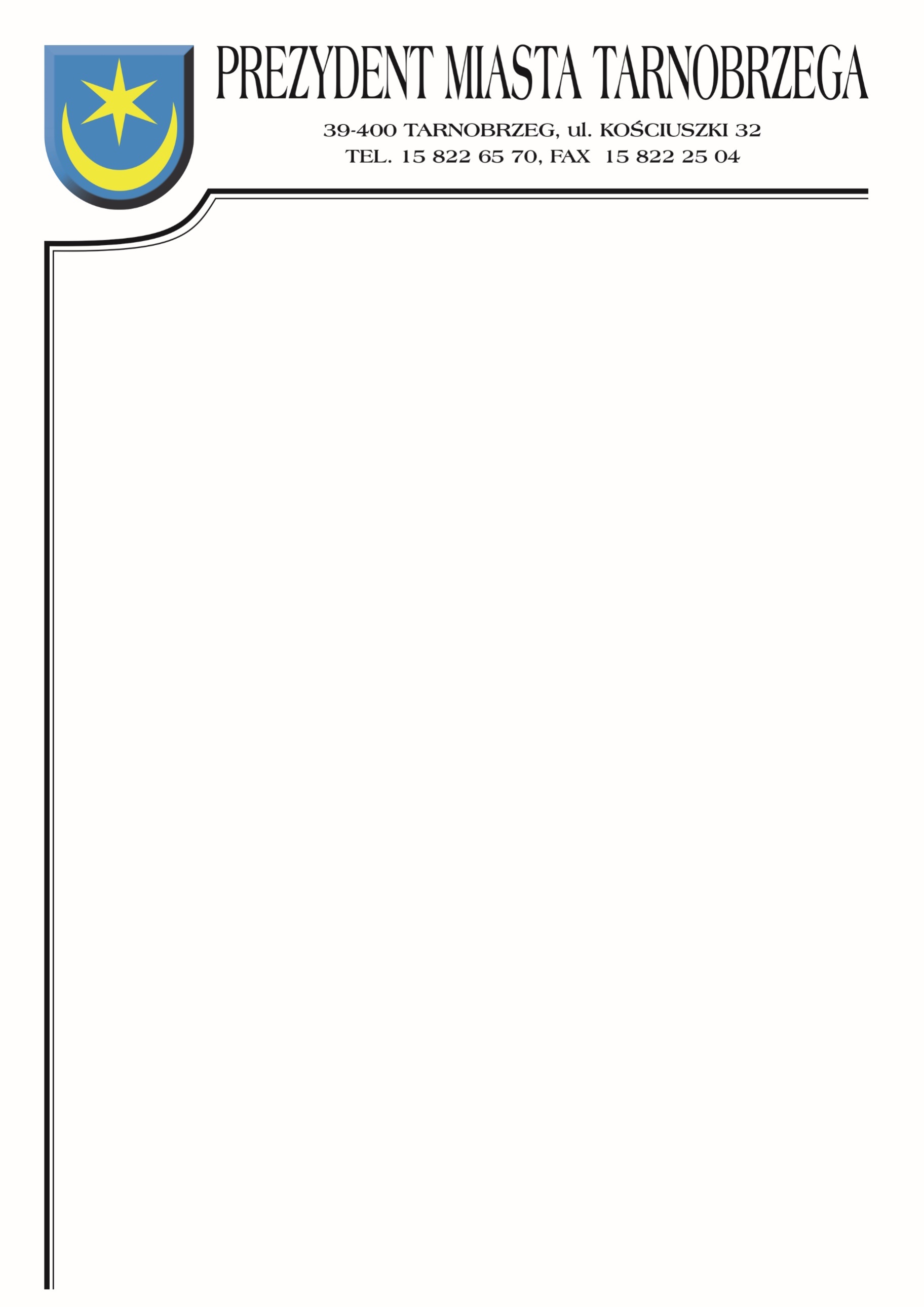 Znak sprawy: BZP-I.271.16.2022		                        Tarnobrzeg, dnia 1 sierpnia 2022r.ZAWIADOMIENIE O WYBORZE OFERTY 
Dotyczy postępowania o udzielenie zamówienia na wykonanie zadania pn.: Remont drogi wojewódzkiej nr 758 ul. Wiślnej w TarnobrzeguDziałając na podstawie art. 253 ust. 2 ustawy z 11 września 2019 r. – Prawo zamówień publicznych (Dz.U. 2021, poz. 1129 ze zm.), Zamawiający informuje, że dokonał wyboru najkorzystniejszej oferty .Jako ofertę najkorzystniejszą uznano ofertę złożoną przez Wykonawcę:Konsorcjum firm:Lider- PBI Infrastruktura S.A.ul. Kolejowa 10E23-200 KraśnikPartner- PBI WMB Sp. z o.o. ul. Błonie 827-600 SandomierzCena brutto wykonania zadania:  2 965 295,93 złWybrana oferta spełnia wszystkie wymogi określone w specyfikacji warunków zamówienia i uzyskała największą liczbę punktów na podstawie kryteriów oceny ofert zastosowanych w tym postępowaniu.Zgodnie ze specyfikacją warunków zamówienia kryteriami, jakim kierował się Zamawiający przy wyborze oferty najkorzystniejszej były: cena brutto wykonania zamówienia 60%, długość okresu gwarancji i rękojmi 20%, termin realizacji zamówienia 20%. Zamawiający zgodnie ze wskazaną w specyfikacji formułą dokonał oceny punktowej złożonych ofert.W przedmiotowym postępowaniu ofertom przyznana została następująca punktacja:Numer ofertyNazwa (firma) i adres wykonawcyLiczba pkt.cenaLiczba pkt. termin realizacji zamówieniaLiczba pkt. długość okresu gwarancji i rękojmiLiczba pkt ogółem1KonsorcjumLider- PBI Infrastruktura S.A.ul. Kolejowa 10E23-200 KraśnikPartner- PBI WMB 
Sp. z o.o.ul. Błonie 827-600 Sandomierz6020201002Przedsiębiorstwo DrogoweSp. z o.o.ul. Towarowa 4428-200 Staszów52,76202092,763STRABAG Sp. z o.oul. Parzniewska 1005-800 Pruszków53,30202093,30